Why should our hearts trust and value Jesus as Christ? – 3 Principles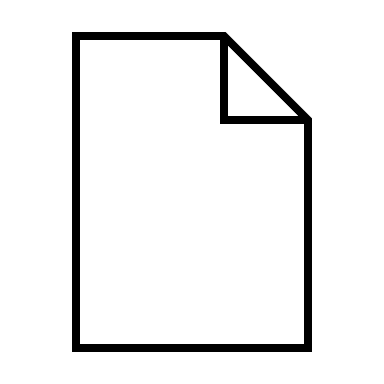 Because the heart is known for its produce. (v33)The good tree has good fruit.The bad tree has bad fruit.How is your heart known?Because what the heart values motivates behavior. (vv34, 35)Christ condemns the Pharisees’ false appearance of being good. What is heaped inside the heart directs the speech.The type of treasure the heart values directs the heart's response.  What does your heart value?Because the behavior from the heart will be evaluated. (vv36, 37)Mankind takes account of every spoken word.Jesus will judge every spoken word.How will you report on every word you say?Series: Law, Gospel, and Grace	11/12/23 RHBCTitle: Heart Fruit	Pastor John Mathew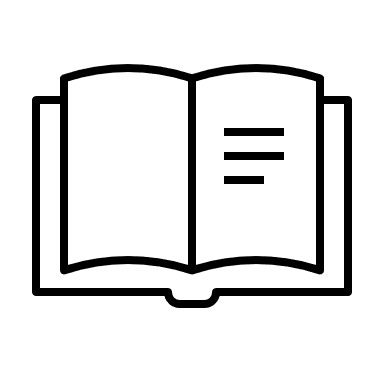 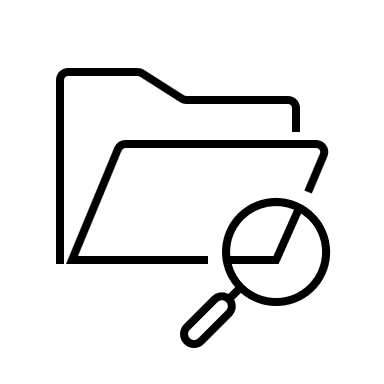 Text: Matthew 12:33-37	Big Idea: God wants our hearts to trust and value Jesus as the Christ.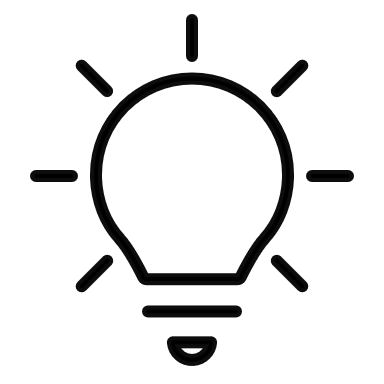 Introduction: The outcome of a harvest.	- The outcome of a harvest can be affected by many factors, such as the weather, the seed quality, or the farmer's diligence. - Our passage says that the heart is the main factor affecting our behavior outcome.- Law, Gospel, and Grace- What just happened in our passage? (vv31, 32)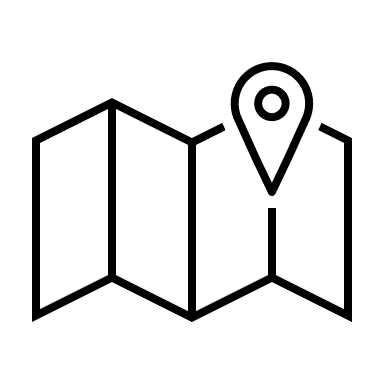 Context: Matthew writes to persuade Jews to trust Jesus as the Messiah. He uses genealogy, Scripture, John the Baptist, the Father, and the Holy Spirit at Jesus’ baptism, Jesus’ teaching and authority, and Jesus’ miracles. Pharisees show their true hearts by rejecting Jesus as the Messiah.- God wants our hearts to trust and value Jesus as the Christ to direct the outcome of our behavior. 